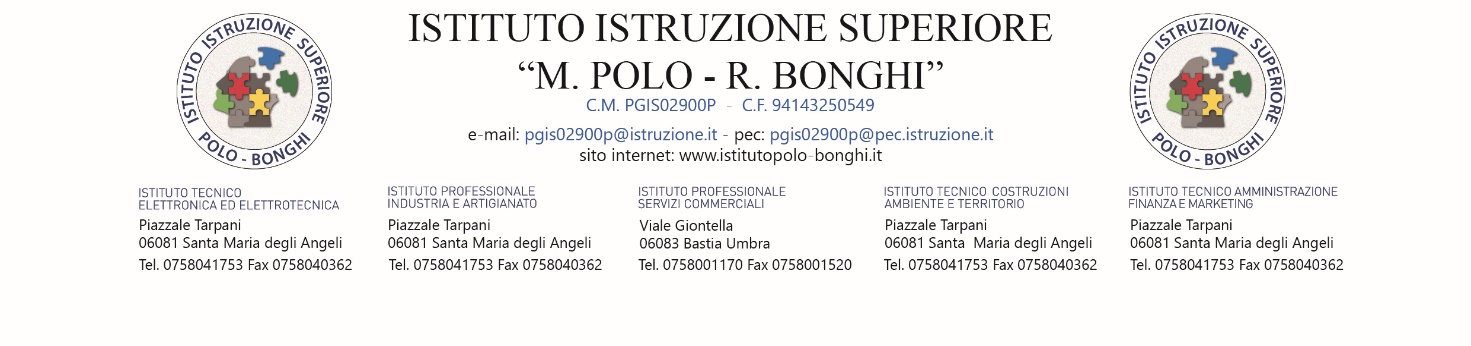 ATTIVITA’ PROGETTUALI A.S. 2021/22Classe:   III     IV    V      corso: _________________COORDINATORE:  ___________________________La valutazione viene formulata sulla base delle specifiche valutazioni effettuale dal docente referente delle attività progettuali. Si tratta per ogni tipologia, se riferito a più attività, di un valore medio.Assisi,_____________                                                                                firma__________________________________ALUNNONumero attivitàNonsoddisfacenteSoddisfacentePiù cheSoddisfacente1.2.3.4.5.6.7.8.9.10.11.12.13.14.15.16.17.18.19.20.21.22.23.24.25.26.27.28.29.30.